» Trebušnjake začnem šteti šele takrat, ko začne boleti, kajti šele tisti zares štejejo.« 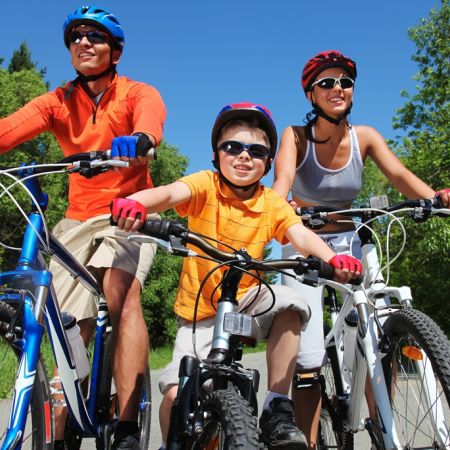 RAZGIBAJ SE, DA OSTANEŠ ZDRAVNEDELJA , 31. 5. 2020Aktivnost 1:OGREVANJE PO LASTNI IZBIRITrajanje: 10-15 minAktivnost 2:AKTIVNOSTI NA PROSTEM- badminton- metanje frizbija- moštveni športiAktivnost 3:SPROŠČEN SPREHOD Z DRUŽINO V NARAVI (priporočam kakšen gozd)Trajanje: 30 – 60 min